Template for Collaborative Project Proposals 
3rd Workshop on Proximity Sensing in Robotics at IROS 2020Proposal Title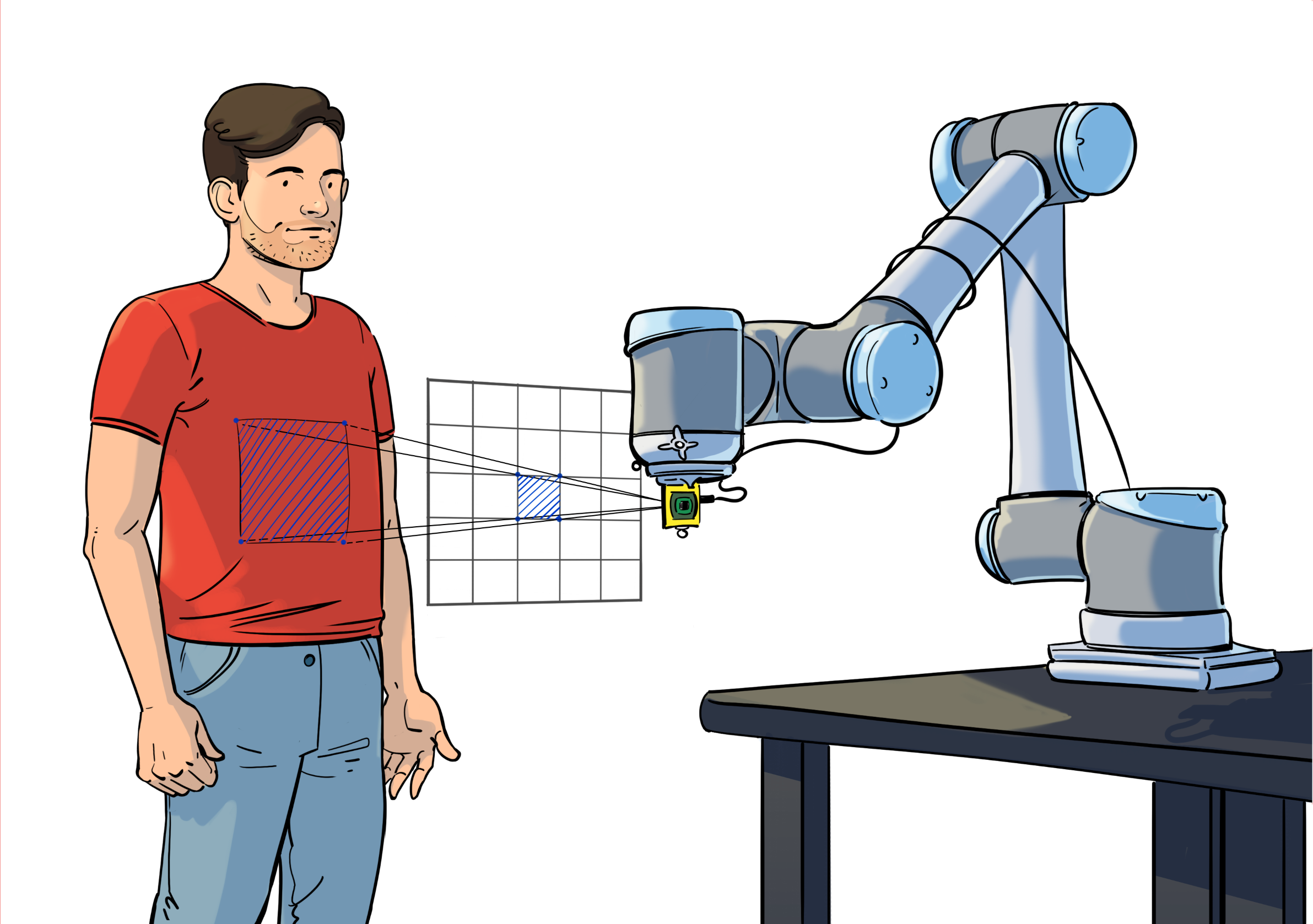 Figure 1: Example of a figure related to the proposal idea Project Partners, Affiliations and Roles in the Project Introduce main partners (all levels of experience welcome) and their profiles, e.g.:Project Description (max. 1 page)1) Project description and feasibility (6 points) Description of the proposed idea, e.g. use hardware developed by Researcher A to implement a cognitive object exploration strategy proposed by Researcher B. Underline feasibility of the project in terms of the available competences, resources, etc. Add reference to Figure 1 if helpful.2) Use of Scholarship (4 points) How you plan to use the scholarship, for instance: Researcher A will fly to University of City 2  in May 2021 and stay for 3 weeks orsubmission of a collaborative paper targeted for September 2021 Name of ResearcherAffiliationRole / SpecialityResearcher AInstitute 1Hardware development for proximity sensorsResearcher BUniversity of City 2Machine Learning, Active Perception